Publicado en Madrid  el 30/05/2019 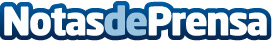 Axel Springer empleará la tecnología de SunMedia para su publicidad nativaAxel Springer vuelve a confiar en SunMedia para utilizar su tecnología en la monetización de su publicidad nativa. Con este acuerdo, SunMedia refuerza su posicionamiento como la adtech española líder en video, mobile y native con inventario propioDatos de contacto:RedacciónNota de prensa publicada en: https://www.notasdeprensa.es/axel-springer-empleara-la-tecnologia-de Categorias: Nacional Imágen y sonido Marketing E-Commerce Dispositivos móviles Innovación Tecnológica http://www.notasdeprensa.es